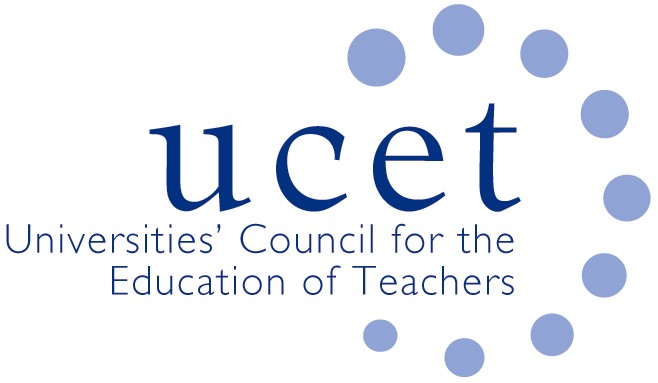 Note of the meeting of the CPD Forum held at 1pm on Tuesday 13 November 2018 at Friends Meeting House, Euston Road, London NW1 2BJWelcome, introductions & matters arisingColleagues welcomed and introduced themselves. Meeting chaired by Rachel Lofthouse and vice chair David Littlefair. Congratulations were passed to those recently receiving academic and other awards.The note of the previous meeting held on 22 May was agreed. On matters arising, JNR reported that: the joint letter sent by UCET, NASBTT, CCT and TSC to the Secretary of State was being considered in the context of the DFE’s new teacher recruitment & retention strategy; evaluations from the previous week’s UCET conference had been positive; and the Management Forum had received a briefing on GDPR issues from a firm of lawyers. The following points were also discussed:Updates from JNR on non CPD related issues, including: recruitment to QTS programmes; post-compulsory teacher education; the QTS apprenticeship; the development of a new OSTED ITE inspection framework; and latest developments in Wales and Northern Ireland. The morning symposium on the Wellcome Trust’s CPD activities that had been led by Hilary Levers. Key points made about the symposium included: the Trust’s investment in CPD was welcome, although the contribution of HEI CPD should also be nurtured; the subject focus of the Trust’s work was not as relevant to primary as to secondary; effective CPD should impact on schools and pupils as well as on teachers; impact measures should extend beyond teacher retention; any new system of quality assuring CPD should take account of QA processes that already exist in respect of HEI programmes; and the focus on STEM subject knowledge should not be at the expense of CPD in other areas. It was agreed that topics for future symposia might include: the ECF; the intellectual underpinning of CPD (where research from forum members might be invited); the position of education departments within HEIs; and an address by members of DFE’s CPD expert group.  The Early Career Framework, which had been the subject of discussions at the previous week’s UCET conference and of subsequent meetings between DFE, UCET and others. UCET had been pressing for: a framework that was sufficiently flexible to meet the needs of different teachers working in different contexts; full funding; delivery by accredited ITE providers; and potential to link to Master’s level credits. Feedback from individual institutions, covering: increased recruitment to Master’s programmes, albeit hindered by teachers having to pay for more credits than needed because postgraduate loan rules; MATTs supporting M Level CPD as a retention measure; overly strict interpretations of GDPR rules restricting access to NQT data; the need to identify the HE sector’s unique contribution in regards CPD; the scope to expand CPD activities internationally; and the need to secure funding from sources outside the education sector.Apprenticeships for middle and senior school leaders, where IFA intransigence appeared again to prevent any real progress being made.The UCET paper of the current policy landscape for HEIs and teacher education. External policy related threats may have partially receded, only to be replaced by questioning from within HEIs (JNR offered to visit member institutions to brief colleagues on the current policy ad financial environment)TLIF round 2 bids, the bureaucracy of which was a cause for despair and indignation. It was thought that there would not be a third round of funding.The IPDA conference taking place in Birmingham later that week.International issues, including JNR’s report of the 2018 ICET conference, the Gordon Kirk Travel Scholarship; and international activities carried out by Forum members.Date of next meeting 12 February 2019 